High Tunstall College of Science – Curriculum IntentCreativitySUBJECT: Art                                   YEAR: Y9                                                        TERM: SUMMER 2 Topic: Faces and Portraits - Clay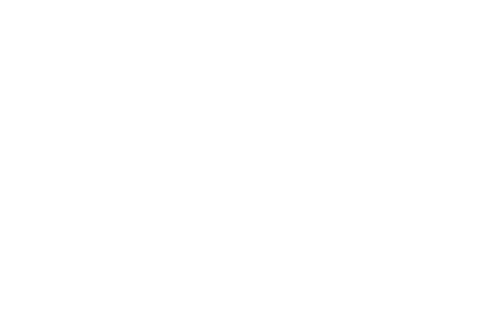 I can….RAGTo improve I will…Develop ideas for a colour scheme that link to the artists’ workDevelop an alternative colour schemeUse my knowledge of colour theory to mix a range of colours that work well togetherProduce a range of tints tones and shades of tertiary coloursApply paint with accuracy  Practice my paintbrush control LessonLearning FocusSkillKey Words1-2Create 3 different colourshemes linked to your chosen artist’s portraitPainting SkillsColour mixing skillsPrimary colour, secondary colour, tertiary colour, colour theory, control, mark making, 3-5Painting clay sculpturePainting skills, evaluation skillsColour, contrast, colour mixing, 6EvaluationEvaluation skillsPresentation SkillsEvaluation, technique, process, improvements, success